ESQUEMA DE LOS PRINCIPALES FILÓSOFOS Y SUS TEMÁTICAS ÉTICAS.Presenta. Flor Alejandrina Hernández Carballido. Profesora de la ENP 5. UNAM. 2015FILOSOFÍA GRIEGA. SIGLO VI AC- II.D.C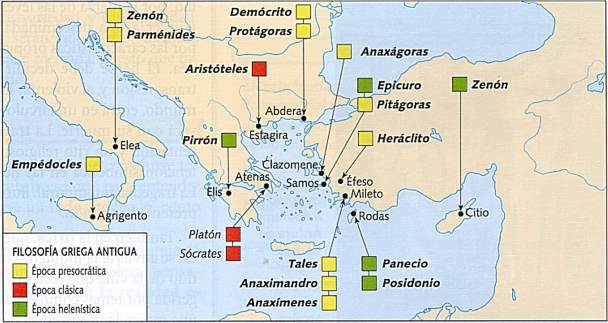 Imagen Mapa Grecia y filósofos    CC BY-NC-ND 2.5 ESPRIMEROS FILÓSOFOS Y SUS TEMAS ÉTICOSFILOSOFÍA MEDIEVAL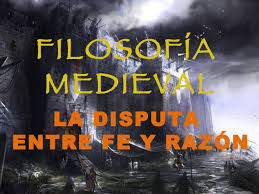 Imagen Filosofía Medieval: https://goo.gl/rea5mq 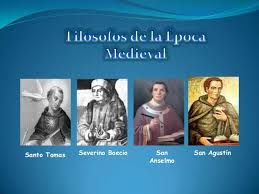 Imagen Filósofos época Medieval: https://goo.gl/VKEhFs FILOSOFÍA MODERNA. (SIGLOS XVI- XVIII) ESCISIÓN ENTRE FILOSOFÍA Y CIENCIA 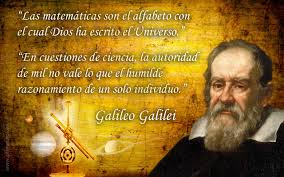 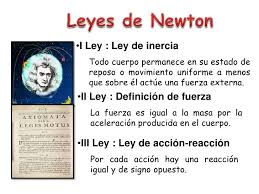 Imagen Galileo https://goo.gl/epBBVE                                            Imagen Leyes Newton   https://goo.gl/k1sQQiTemas filosóficos: Teoría del Conocimiento                  Origen y fundamento de la sociedad política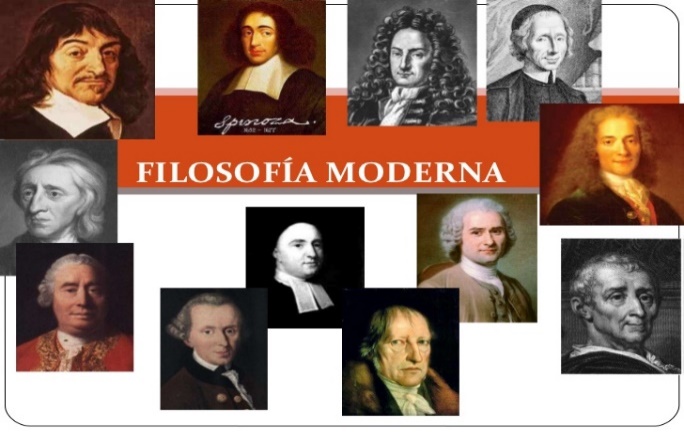 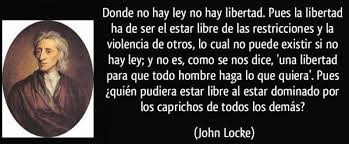 Imagen Filosofía moderna http://goo.gl/6GH0CM                             Imagen Locke   https://goo.gl/ohBVB3TEMAS ÉTICOS	KANT     (Alemania 1724-1804)                                            Jeremy BENTHAN (Inglaterra 1748- 1834)   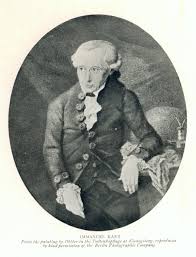 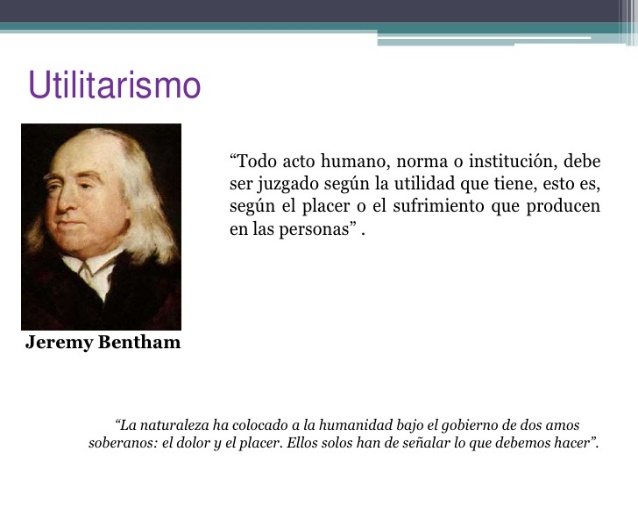 DEFENSOR DE LA ÉTICA FORMAL O DEL DEBER                   Iniciador de la Ética Utilitarista                  Imagen de Kant http://goo.gl/B4pwgR                                 Imagen Bentham   http://goo.gl/6mGkB0 TEMAS ÉTICOSDE LA FILOSOFÍA MODERNA: ETICA DE KANT Y EL UTILITARISMOImagen ética del Deber https://goo.gl/68EDtg    Idea de Gandhi http://goo.gl/vWyKuK    Sinceridad: https://goo.gl/hxJfX6                    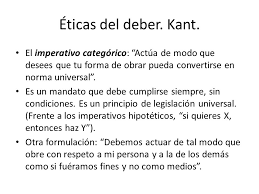 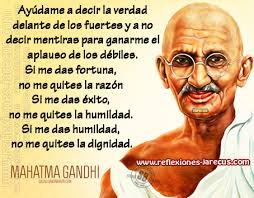 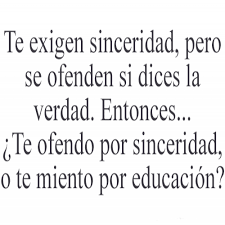 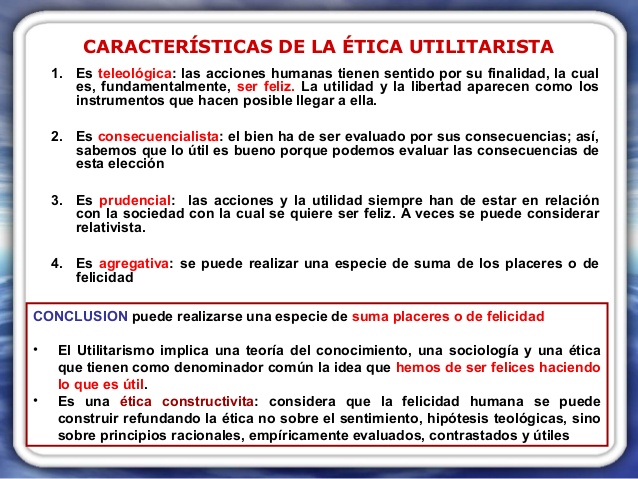 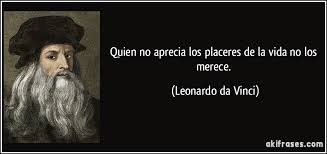 Imagen sobre Utilitarismo   http://goo.gl/YI6qAh                              Imagen de Leonardo da Vinci http://goo.gl/x5x92c                               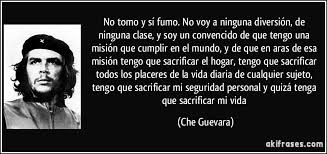 Imagen Che Guevara https://goo.gl/46PSZQ 4. FILOSOFÍA CONTEMPORÁNEA.SIGLOS XIX- XX			Imagen siglo http://goo.gl/3B83q3                	Imagen siglo XX http://goo.gl/vDcZP5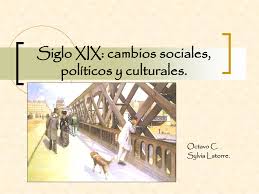 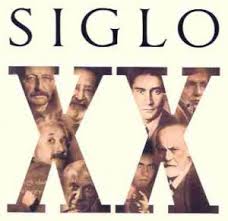 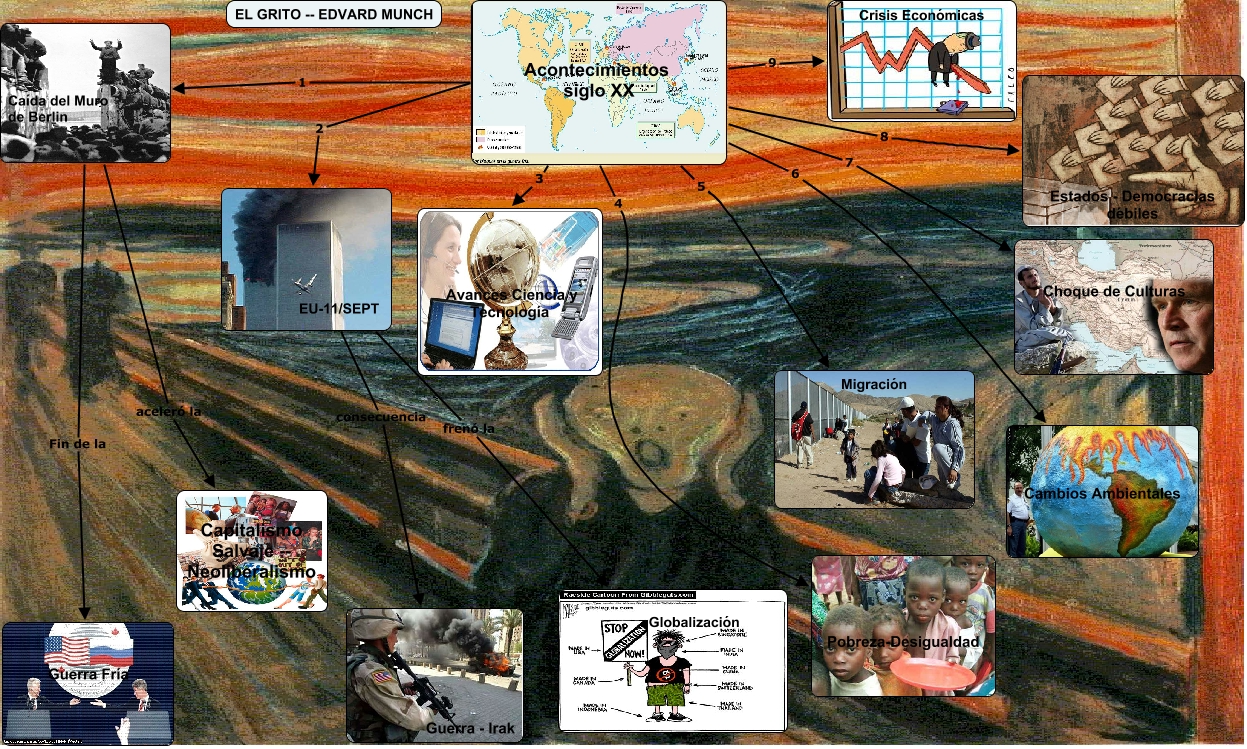 Imagen Acontecimiento actuales http://goo.gl/k7CmsmImagen panorama siglo XIX http://goo.gl/DvMZTD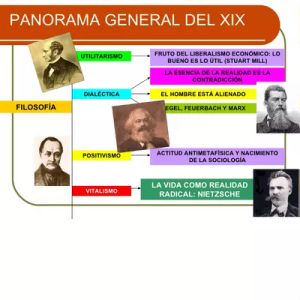 CARLOS MARX (1818-1883)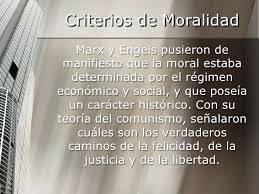 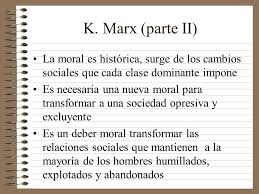     Imagen moralidad http://goo.gl/rJ88wW                     Imagen K. Marx https://goo.gl/OdzuR9FEDERICO NIETZSCHE Imagen https://goo.gl/fnA28j  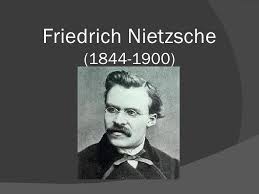 FILOSOFÍA EXISTENCIALISTA. Albert Camus (Argelia 1913- 1960)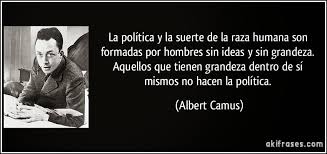 Imagen Camus https://goo.gl/GEPBm7Jean Paul Sartre. (Francia 1905- 1980)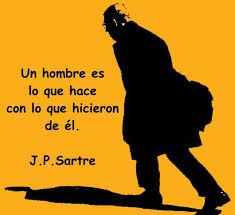 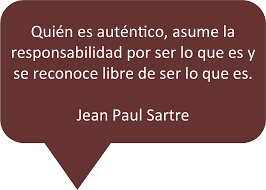 Imagen https://goo.gl/X3TxsZ                  Imagen Pensamiento Sartre https://goo.gl/TtthTJ 